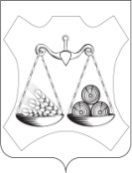 АДМИНИСТРАЦИЯ ВАХРУШЕВСКОГО ГОРОДСКОГО ПОСЕЛЕНИЯСЛОБОДСКОГО РАЙОНА КИРОВСКОЙ ОБЛАСТИПОСТАНОВЛЕНИЕпгт  ВахрушиО внесении изменений в  муниципальную программу «Развитие транспортной инфраструктуры в Вахрушевском городском поселении» на 2021- 2026 годыВ соответствии с Федеральным законом № 131-ФЗ от 06.10.2003 «Об общих принципах организации местного самоуправления в Российской Федерации»,  Постановлением администрации Вахрушевского городского поселения № 220 от 07.10.2019 «О разработке, реализации  и оценке эффективности муниципальных программ Вахрушевского городского поселения» Администрация  ПОСТАНОВЛЯЕТ:1. Внести изменения в муниципальную программу  «Развитие транспортной инфраструктуры в Вахрушевском городском поселении» на 2021- 2026 годы, утвержденную постановлением администрации Вахрушевского городского поселения от 07.12.2020 №  234:1.1. Абзац 8 Паспорта муниципальной программы  изложить в следующей редакции:1.2. Приложение № 1 к муниципальной программе изложить в следующей редакции. Приложение № 1.1.3. Приложение № 2 к муниципальной программе изложить в следующей редакции. Приложение № 2.2. Опубликовать настоящее постановление в официальном печатном издании поселения «Информационный бюллетень» и на сайте администрации Вахрушевского городского поселения в информационно-телекоммуникационной сети «Интернет».Глава администрацииВахрушевского городского поселения				М.В. ЕфремовПриложение № 1к муниципальной Программе«Развитие транспортной инфраструктуры в Вахрушевском городском поселении»на 2021-2026  годы»УТВЕРЖДЕНО:Постановлением администрацииВахрушевского городского поселенияОт 28.03.2024 № 84Ресурсное обеспечение подпрограммы  за счет всех источников финансирования«Развитие транспортной инфраструктуры в Вахрушевском городском поселении» на 2021-2026  годы»Приложение № 2к муниципальной Программе «Развитие транспортной инфраструктуры в Вахрушевском городском поселении»УТВЕРЖДЕНО:Постановлением администрацииВахрушевского городского поселенияОт 28.03.2024 № 84План мероприятийпо реализации Муниципальной программы «Развитие транспортной инфраструктуры в Вахрушевском городском поселении» на 2021-2026  годы на 2024 годы28.03.2024№84Объемы ассигнований муниципальной программы    Общий объем бюджетных ассигнований на реализацию программы составляет 59060,39 тыс. рублей, в том числе по источникам финансирования:средства федерального бюджета – 0 тыс. рублейсредства областного бюджета –  33035,825 тыс. рублейсредства районного бюджета – 3125,600 тыс. руб.средства местного бюджета – 22898,965 тыс. рублей.  №п/пСтатусНаименование муниципальной подпрограммы, отдельного мероприятияИсточники финансированияРасходы (прогноз, факт), тыс. рублейРасходы (прогноз, факт), тыс. рублейРасходы (прогноз, факт), тыс. рублейРасходы (прогноз, факт), тыс. рублейРасходы (прогноз, факт), тыс. рублейРасходы (прогноз, факт), тыс. рублейРасходы (прогноз, факт), тыс. рублейРасходы (прогноз, факт), тыс. рублейРасходы (прогноз, факт), тыс. рублей№п/пСтатусНаименование муниципальной подпрограммы, отдельного мероприятияИсточники финансирования2021 2022 2022 2023 2023 2024 2025 2026 ИтогоПрограмма«Развитие транспортной инфраструктуры в Вахрушевском городском поселении» на 2021-2026  годывсего6016,90014872,49614872,49620397,31720397,31713070,0771276,33427,359060,39Программа«Развитие транспортной инфраструктуры в Вахрушевском городском поселении» на 2021-2026  годыфедеральный бюджет0,0000,0000,0000,0000,0000,0000,0000,0000,000Программа«Развитие транспортной инфраструктуры в Вахрушевском городском поселении» на 2021-2026  годыобластной бюджет1500,0008811,9818811,98114630,91714630,9178092,9270,0000,00033035,825Программа«Развитие транспортной инфраструктуры в Вахрушевском городском поселении» на 2021-2026  годыместный бюджет3666,9004534,9154534,9155266,4005266,4004727,151276,33427,322898,965Программа«Развитие транспортной инфраструктуры в Вахрушевском городском поселении» на 2021-2026  годырайонный бюджет850,0001525,6001525,600500,000500,000250,0000,0000,0003125,600Программа«Развитие транспортной инфраструктуры в Вахрушевском городском поселении» на 2021-2026  годыиные внебюджетные источники0,0000,0000,0000,0000,0000,0000,0000,0000,0001.Отдельное мероприятие Строительство, реконструкция, содержание и ремонт дорог местного значения  в границах населенных пунктов Вахрушевского городского поселения (в том числе придомовых территорий, тротуаров)всего5553,90014510,74814510,74820242,75220242,75212967,5771276,33427,357978,5771.Отдельное мероприятие Строительство, реконструкция, содержание и ремонт дорог местного значения  в границах населенных пунктов Вахрушевского городского поселения (в том числе придомовых территорий, тротуаров)федеральный бюджет0,0000,0000,0000,0000,0000,0000,0000,0000,0001.Отдельное мероприятие Строительство, реконструкция, содержание и ремонт дорог местного значения  в границах населенных пунктов Вахрушевского городского поселения (в том числе придомовых территорий, тротуаров)областной бюджет1500,0008811,9818811,98114630,91714630,9178092,9270,0000,00033035,8251.Отдельное мероприятие Строительство, реконструкция, содержание и ремонт дорог местного значения  в границах населенных пунктов Вахрушевского городского поселения (в том числе придомовых территорий, тротуаров)местный бюджет3203,9004423,1674423,1675111,8355111,8354624,6501276,33427,322067,1521.Отдельное мероприятие Строительство, реконструкция, содержание и ремонт дорог местного значения  в границах населенных пунктов Вахрушевского городского поселения (в том числе придомовых территорий, тротуаров)районный бюджет850,0001275,6001275,600500,000500,000250,0000,0000,0002875,6001.Отдельное мероприятие Строительство, реконструкция, содержание и ремонт дорог местного значения  в границах населенных пунктов Вахрушевского городского поселения (в том числе придомовых территорий, тротуаров)иные внебюджетные источники0,0000,0000,0000,0000,0000,0000,0000,0000,000Показатель Доля протяженности  автомобильных дорог местного значения, не отвечающих нормативным требованиям, в общей протяженности автомобильных дорог местного значения.  Доля протяженности  автомобильных дорог местного значения, не отвечающих нормативным требованиям, в общей протяженности автомобильных дорог местного значения.  Доля протяженности  автомобильных дорог местного значения, не отвечающих нормативным требованиям, в общей протяженности автомобильных дорог местного значения.  Доля протяженности  автомобильных дорог местного значения, не отвечающих нормативным требованиям, в общей протяженности автомобильных дорог местного значения.  Доля протяженности  автомобильных дорог местного значения, не отвечающих нормативным требованиям, в общей протяженности автомобильных дорог местного значения.  Доля протяженности  автомобильных дорог местного значения, не отвечающих нормативным требованиям, в общей протяженности автомобильных дорог местного значения.  Доля протяженности  автомобильных дорог местного значения, не отвечающих нормативным требованиям, в общей протяженности автомобильных дорог местного значения.  Доля протяженности  автомобильных дорог местного значения, не отвечающих нормативным требованиям, в общей протяженности автомобильных дорог местного значения.  Доля протяженности  автомобильных дорог местного значения, не отвечающих нормативным требованиям, в общей протяженности автомобильных дорог местного значения.  Доля протяженности  автомобильных дорог местного значения, не отвечающих нормативным требованиям, в общей протяженности автомобильных дорог местного значения.  Доля протяженности  автомобильных дорог местного значения, не отвечающих нормативным требованиям, в общей протяженности автомобильных дорог местного значения.  Показатель Отремонтировано дорог в рамках капитального ремонта /ремонтаОтремонтировано дорог в рамках капитального ремонта /ремонтаОтремонтировано дорог в рамках капитального ремонта /ремонтаОтремонтировано дорог в рамках капитального ремонта /ремонтаОтремонтировано дорог в рамках капитального ремонта /ремонтаОтремонтировано дорог в рамках капитального ремонта /ремонтаОтремонтировано дорог в рамках капитального ремонта /ремонтаОтремонтировано дорог в рамках капитального ремонта /ремонтаОтремонтировано дорог в рамках капитального ремонта /ремонтаОтремонтировано дорог в рамках капитального ремонта /ремонтаОтремонтировано дорог в рамках капитального ремонта /ремонта2.Отдельное мероприятие Услуги по изготовлению смет и дефектных ведомостей по ремонту проезжих частей улиц и тротуаров, проведение проверки достоверности определения сметной стоимости, координатное описание границ проезжих частей улиц и тротуаров, разработка Проекта организации дорожного движения автомобильных дорог местного значениявсего438,000276,00094,00094,00075,00075,0000,0000,000883,0002.Отдельное мероприятие Услуги по изготовлению смет и дефектных ведомостей по ремонту проезжих частей улиц и тротуаров, проведение проверки достоверности определения сметной стоимости, координатное описание границ проезжих частей улиц и тротуаров, разработка Проекта организации дорожного движения автомобильных дорог местного значенияфедеральный бюджет0,0000,0000,0000,0000,0000,0000,0000,0000,0002.Отдельное мероприятие Услуги по изготовлению смет и дефектных ведомостей по ремонту проезжих частей улиц и тротуаров, проведение проверки достоверности определения сметной стоимости, координатное описание границ проезжих частей улиц и тротуаров, разработка Проекта организации дорожного движения автомобильных дорог местного значенияобластной бюджет0,0000,0000,0000,0000,0000,0000,0000,0000,0002.Отдельное мероприятие Услуги по изготовлению смет и дефектных ведомостей по ремонту проезжих частей улиц и тротуаров, проведение проверки достоверности определения сметной стоимости, координатное описание границ проезжих частей улиц и тротуаров, разработка Проекта организации дорожного движения автомобильных дорог местного значениярайонный бюджет0,000250,0000,0000,0000,0000,0000,0000,000250,0002.Отдельное мероприятие Услуги по изготовлению смет и дефектных ведомостей по ремонту проезжих частей улиц и тротуаров, проведение проверки достоверности определения сметной стоимости, координатное описание границ проезжих частей улиц и тротуаров, разработка Проекта организации дорожного движения автомобильных дорог местного значенияместный бюджет438,00026,00094,00094,00075,00075,0000,0000,000633,0002.Отдельное мероприятие Услуги по изготовлению смет и дефектных ведомостей по ремонту проезжих частей улиц и тротуаров, проведение проверки достоверности определения сметной стоимости, координатное описание границ проезжих частей улиц и тротуаров, разработка Проекта организации дорожного движения автомобильных дорог местного значенияиные внебюджетные источники0,0000,0000,0000,0000,0000,0000,0000,0000,000ПоказательСоставлено и проверено смет и дефектных ведомостей по ремонту и строительству дорог и тротуаров от общего количества запланированных ремонтов и строительства дорог и тротуаров.Составлено и проверено смет и дефектных ведомостей по ремонту и строительству дорог и тротуаров от общего количества запланированных ремонтов и строительства дорог и тротуаров.Составлено и проверено смет и дефектных ведомостей по ремонту и строительству дорог и тротуаров от общего количества запланированных ремонтов и строительства дорог и тротуаров.Составлено и проверено смет и дефектных ведомостей по ремонту и строительству дорог и тротуаров от общего количества запланированных ремонтов и строительства дорог и тротуаров.Составлено и проверено смет и дефектных ведомостей по ремонту и строительству дорог и тротуаров от общего количества запланированных ремонтов и строительства дорог и тротуаров.Составлено и проверено смет и дефектных ведомостей по ремонту и строительству дорог и тротуаров от общего количества запланированных ремонтов и строительства дорог и тротуаров.Составлено и проверено смет и дефектных ведомостей по ремонту и строительству дорог и тротуаров от общего количества запланированных ремонтов и строительства дорог и тротуаров.Составлено и проверено смет и дефектных ведомостей по ремонту и строительству дорог и тротуаров от общего количества запланированных ремонтов и строительства дорог и тротуаров.Составлено и проверено смет и дефектных ведомостей по ремонту и строительству дорог и тротуаров от общего количества запланированных ремонтов и строительства дорог и тротуаров.Составлено и проверено смет и дефектных ведомостей по ремонту и строительству дорог и тротуаров от общего количества запланированных ремонтов и строительства дорог и тротуаров.Составлено и проверено смет и дефектных ведомостей по ремонту и строительству дорог и тротуаров от общего количества запланированных ремонтов и строительства дорог и тротуаров.3.Отдельное мероприятие Осуществление технического надзора за строительством и ремонтом дорог местного значения и тротуароввсего25,00085,74860,56560,56527,50027,5000,0000,000198,8133.Отдельное мероприятие Осуществление технического надзора за строительством и ремонтом дорог местного значения и тротуаровфедеральный бюджет0,0000,0000,0000,0000,0000,0000,0000,0000,0003.Отдельное мероприятие Осуществление технического надзора за строительством и ремонтом дорог местного значения и тротуаровобластной бюджет0,0000,0000,0000,0000,0000,0000,0000,0000,0003.Отдельное мероприятие Осуществление технического надзора за строительством и ремонтом дорог местного значения и тротуаровместный бюджет25,00085,74860,56560,56527,50027,5000,0000,000198,8133.Отдельное мероприятие Осуществление технического надзора за строительством и ремонтом дорог местного значения и тротуаровиные внебюджетные источники0,0000,0000,0000,0000,0000,0000,0000,0000,000ПоказательПринято и проведено оценки качества строительства и ремонта дорог местного значения и тротуаров от общего количества запланированных ремонтов и строительства дорог и тротуаровПринято и проведено оценки качества строительства и ремонта дорог местного значения и тротуаров от общего количества запланированных ремонтов и строительства дорог и тротуаровПринято и проведено оценки качества строительства и ремонта дорог местного значения и тротуаров от общего количества запланированных ремонтов и строительства дорог и тротуаровПринято и проведено оценки качества строительства и ремонта дорог местного значения и тротуаров от общего количества запланированных ремонтов и строительства дорог и тротуаровПринято и проведено оценки качества строительства и ремонта дорог местного значения и тротуаров от общего количества запланированных ремонтов и строительства дорог и тротуаровПринято и проведено оценки качества строительства и ремонта дорог местного значения и тротуаров от общего количества запланированных ремонтов и строительства дорог и тротуаровПринято и проведено оценки качества строительства и ремонта дорог местного значения и тротуаров от общего количества запланированных ремонтов и строительства дорог и тротуаровПринято и проведено оценки качества строительства и ремонта дорог местного значения и тротуаров от общего количества запланированных ремонтов и строительства дорог и тротуаровПринято и проведено оценки качества строительства и ремонта дорог местного значения и тротуаров от общего количества запланированных ремонтов и строительства дорог и тротуаровПринято и проведено оценки качества строительства и ремонта дорог местного значения и тротуаров от общего количества запланированных ремонтов и строительства дорог и тротуаровПринято и проведено оценки качества строительства и ремонта дорог местного значения и тротуаров от общего количества запланированных ремонтов и строительства дорог и тротуаровСтатусНаименование муниципальной программы, отдельного мероприятия, мероприятия, входящего в состав отдельного мероприятияОтветственный исполнитель (Ф.И.О., должность)СрокСрокИсточники финансированияФинанси-рование на очередной финансовый год, тыс. рублейОжидаемый результат реализации мероприятия муниципальной программы (краткое описание)СтатусНаименование муниципальной программы, отдельного мероприятия, мероприятия, входящего в состав отдельного мероприятияОтветственный исполнитель (Ф.И.О., должность)начало реализацииокончание реализацииИсточники финансированияФинанси-рование на очередной финансовый год, тыс. рублейОжидаемый результат реализации мероприятия муниципальной программы (краткое описание)программа«Развитие транспортной инфраструктуры в Вахрушевском городском поселении» на 2021-2026  годыЗам. главы администрации Вахрушевского городского поселения по вопросам жизнеобеспечения 01.01.202431.12.2024 всего13070,077программа«Развитие транспортной инфраструктуры в Вахрушевском городском поселении» на 2021-2026  годыЗам. главы администрации Вахрушевского городского поселения по вопросам жизнеобеспечения 01.01.202431.12.2024федеральный бюджет0,000программа«Развитие транспортной инфраструктуры в Вахрушевском городском поселении» на 2021-2026  годыЗам. главы администрации Вахрушевского городского поселения по вопросам жизнеобеспечения 01.01.202431.12.2024областной бюджет8092,927программа«Развитие транспортной инфраструктуры в Вахрушевском городском поселении» на 2021-2026  годыЗам. главы администрации Вахрушевского городского поселения по вопросам жизнеобеспечения 01.01.202431.12.2024местный бюджет4727,150программа«Развитие транспортной инфраструктуры в Вахрушевском городском поселении» на 2021-2026  годыЗам. главы администрации Вахрушевского городского поселения по вопросам жизнеобеспечения 01.01.202431.12.2024районный бюджет250,000программа«Развитие транспортной инфраструктуры в Вахрушевском городском поселении» на 2021-2026  годыЗам. главы администрации Вахрушевского городского поселения по вопросам жизнеобеспечения 01.01.202431.12.2024иные внебюджетные источники0,0001.Отдельное мероприятие.Строительство, реконструкция, содержание и ремонт дорог, местного значения  в границах населенных пунктов Вахрушевского городского поселения (придомовых территорий, тротуаров)01.01.202431.12.2024 всего12967,5771.Отдельное мероприятие.Строительство, реконструкция, содержание и ремонт дорог, местного значения  в границах населенных пунктов Вахрушевского городского поселения (придомовых территорий, тротуаров)01.01.202431.12.2024федеральный бюджет0,0001.Отдельное мероприятие.Строительство, реконструкция, содержание и ремонт дорог, местного значения  в границах населенных пунктов Вахрушевского городского поселения (придомовых территорий, тротуаров)01.01.202431.12.2024областной бюджет8092,9271.Отдельное мероприятие.Строительство, реконструкция, содержание и ремонт дорог, местного значения  в границах населенных пунктов Вахрушевского городского поселения (придомовых территорий, тротуаров)01.01.202431.12.2024местный бюджет4624,6501.Отдельное мероприятие.Строительство, реконструкция, содержание и ремонт дорог, местного значения  в границах населенных пунктов Вахрушевского городского поселения (придомовых территорий, тротуаров)01.01.202431.12.2024районный бюджет250,0001.Отдельное мероприятие.Строительство, реконструкция, содержание и ремонт дорог, местного значения  в границах населенных пунктов Вахрушевского городского поселения (придомовых территорий, тротуаров)01.01.202431.12.2024иные внебюджетные источники0,0001.1.Ремонт тротуара по ул. Кирова от ул. Рабочая до пер. Ст. Халтурина в пгт Вахруши Слободского района01.01.202431.12.2024 всего2230,4931.1.Ремонт тротуара по ул. Кирова от ул. Рабочая до пер. Ст. Халтурина в пгт Вахруши Слободского района01.01.202431.12.2024федеральный бюджет0,0001.1.Ремонт тротуара по ул. Кирова от ул. Рабочая до пер. Ст. Халтурина в пгт Вахруши Слободского района01.01.202431.12.2024областной бюджет1486,9951.1.Ремонт тротуара по ул. Кирова от ул. Рабочая до пер. Ст. Халтурина в пгт Вахруши Слободского района01.01.202431.12.2024местный бюджет743,4981.1.Ремонт тротуара по ул. Кирова от ул. Рабочая до пер. Ст. Халтурина в пгт Вахруши Слободского района01.01.202431.12.2024районный бюджет0,0001.1.Ремонт тротуара по ул. Кирова от ул. Рабочая до пер. Ст. Халтурина в пгт Вахруши Слободского района01.01.202431.12.2024иные внебюджетные источники0,0001.2.Восстановление изношенных верхних слоев асфальтобетонных покрытий с устранением деформаций и повреждений покрытий автомобильных дорог пгт. Вахруши01.01.202431.12.2024 всего5028,0001.2.Восстановление изношенных верхних слоев асфальтобетонных покрытий с устранением деформаций и повреждений покрытий автомобильных дорог пгт. Вахруши01.01.202431.12.2024федеральный бюджет0,0001.2.Восстановление изношенных верхних слоев асфальтобетонных покрытий с устранением деформаций и повреждений покрытий автомобильных дорог пгт. Вахруши01.01.202431.12.2024областной бюджет5000,0001.2.Восстановление изношенных верхних слоев асфальтобетонных покрытий с устранением деформаций и повреждений покрытий автомобильных дорог пгт. Вахруши01.01.202431.12.2024местный бюджет28,0001.2.Восстановление изношенных верхних слоев асфальтобетонных покрытий с устранением деформаций и повреждений покрытий автомобильных дорог пгт. Вахруши01.01.202431.12.2024районный бюджет0,0001.2.Восстановление изношенных верхних слоев асфальтобетонных покрытий с устранением деформаций и повреждений покрытий автомобильных дорог пгт. Вахруши01.01.202431.12.2024иные внебюджетные источники0,0001.2.1. Восстановление изношенных верхних слоев асфальтобетонных покрытий с устранением деформаций и повреждений покрытий автомобильной дороги ул. Советская пгт. Вахруши(0,5464 км)01.01.202431.12.2024 всего4014,6911.2.1. Восстановление изношенных верхних слоев асфальтобетонных покрытий с устранением деформаций и повреждений покрытий автомобильной дороги ул. Советская пгт. Вахруши(0,5464 км)01.01.202431.12.2024федеральный бюджет0,0001.2.1. Восстановление изношенных верхних слоев асфальтобетонных покрытий с устранением деформаций и повреждений покрытий автомобильной дороги ул. Советская пгт. Вахруши(0,5464 км)01.01.202431.12.2024областной бюджет4000,0001.2.1. Восстановление изношенных верхних слоев асфальтобетонных покрытий с устранением деформаций и повреждений покрытий автомобильной дороги ул. Советская пгт. Вахруши(0,5464 км)01.01.202431.12.2024местный бюджет14,6911.2.1. Восстановление изношенных верхних слоев асфальтобетонных покрытий с устранением деформаций и повреждений покрытий автомобильной дороги ул. Советская пгт. Вахруши(0,5464 км)01.01.202431.12.2024районный бюджет0,0001.2.1. Восстановление изношенных верхних слоев асфальтобетонных покрытий с устранением деформаций и повреждений покрытий автомобильной дороги ул. Советская пгт. Вахруши(0,5464 км)01.01.202431.12.2024иные внебюджетные источники0,0001.2.2. Восстановление изношенных верхних слоев асфальтобетонных покрытий с устранением деформаций и повреждений покрытий автомобильной дороги ул. Труда пгт. Вахруши(0,1376 км)01.01.202431.12.2024 всего1013,3091.2.2. Восстановление изношенных верхних слоев асфальтобетонных покрытий с устранением деформаций и повреждений покрытий автомобильной дороги ул. Труда пгт. Вахруши(0,1376 км)01.01.202431.12.2024федеральный бюджет0,0001.2.2. Восстановление изношенных верхних слоев асфальтобетонных покрытий с устранением деформаций и повреждений покрытий автомобильной дороги ул. Труда пгт. Вахруши(0,1376 км)01.01.202431.12.2024областной бюджет1000,0001.2.2. Восстановление изношенных верхних слоев асфальтобетонных покрытий с устранением деформаций и повреждений покрытий автомобильной дороги ул. Труда пгт. Вахруши(0,1376 км)01.01.202431.12.2024местный бюджет13,3091.2.2. Восстановление изношенных верхних слоев асфальтобетонных покрытий с устранением деформаций и повреждений покрытий автомобильной дороги ул. Труда пгт. Вахруши(0,1376 км)01.01.202431.12.2024районный бюджет0,0001.2.2. Восстановление изношенных верхних слоев асфальтобетонных покрытий с устранением деформаций и повреждений покрытий автомобильной дороги ул. Труда пгт. Вахруши(0,1376 км)01.01.202431.12.2024иные внебюджетные источники0,0001.3.Капитальный ремонт автомобильных дорог по в пгт. Вахруши   Слободского района01.01.202431.12.2024 всего1834,0691.3.Капитальный ремонт автомобильных дорог по в пгт. Вахруши   Слободского района01.01.202431.12.2024федеральный бюджет0,0001.3.Капитальный ремонт автомобильных дорог по в пгт. Вахруши   Слободского района01.01.202431.12.2024областной бюджет1101,3031.3.Капитальный ремонт автомобильных дорог по в пгт. Вахруши   Слободского района01.01.202431.12.2024местный бюджет732,7661.3.Капитальный ремонт автомобильных дорог по в пгт. Вахруши   Слободского района01.01.202431.12.2024районный бюджет0,0001.3.Капитальный ремонт автомобильных дорог по в пгт. Вахруши   Слободского района01.01.202431.12.2024иные внебюджетные источники0,0001.3.1.Капитальный ремонт автомобильной дороги по ул. Луговая  в пгт. Вахруши   Слободского района (проект в рамках ППМИ 2023-2024 г.г. «Дорога к дому»)01.01.202431.12.2024 всего973,5281.3.1.Капитальный ремонт автомобильной дороги по ул. Луговая  в пгт. Вахруши   Слободского района (проект в рамках ППМИ 2023-2024 г.г. «Дорога к дому»)01.01.202431.12.2024федеральный бюджет0,0001.3.1.Капитальный ремонт автомобильной дороги по ул. Луговая  в пгт. Вахруши   Слободского района (проект в рамках ППМИ 2023-2024 г.г. «Дорога к дому»)01.01.202431.12.2024областной бюджет588,2981.3.1.Капитальный ремонт автомобильной дороги по ул. Луговая  в пгт. Вахруши   Слободского района (проект в рамках ППМИ 2023-2024 г.г. «Дорога к дому»)01.01.202431.12.2024местный бюджет385,2301.3.1.Капитальный ремонт автомобильной дороги по ул. Луговая  в пгт. Вахруши   Слободского района (проект в рамках ППМИ 2023-2024 г.г. «Дорога к дому»)01.01.202431.12.2024районный бюджет0,0001.3.1.Капитальный ремонт автомобильной дороги по ул. Луговая  в пгт. Вахруши   Слободского района (проект в рамках ППМИ 2023-2024 г.г. «Дорога к дому»)01.01.202431.12.2024иные внебюджетные источники0,0001.3.2.Капитальный ремонт автомобильной дороги по ул. Юбилейная от ул. Ленина до д. 10 пгт Вахруши Слободского района Слободского района01.01.202431.12.2024 всего834,5071.3.2.Капитальный ремонт автомобильной дороги по ул. Юбилейная от ул. Ленина до д. 10 пгт Вахруши Слободского района Слободского района01.01.202431.12.2024федеральный бюджет0,0001.3.2.Капитальный ремонт автомобильной дороги по ул. Юбилейная от ул. Ленина до д. 10 пгт Вахруши Слободского района Слободского района01.01.202431.12.2024областной бюджет513,0051.3.2.Капитальный ремонт автомобильной дороги по ул. Юбилейная от ул. Ленина до д. 10 пгт Вахруши Слободского района Слободского района01.01.202431.12.2024местный бюджет321,5021.3.2.Капитальный ремонт автомобильной дороги по ул. Юбилейная от ул. Ленина до д. 10 пгт Вахруши Слободского района Слободского района01.01.202431.12.2024районный бюджет0,0001.3.2.Капитальный ремонт автомобильной дороги по ул. Юбилейная от ул. Ленина до д. 10 пгт Вахруши Слободского района Слободского района01.01.202431.12.2024иные внебюджетные источники0,0001.3.3.Капитальный ремонт автодорог  по ул. Мира, ул. Цветочная в пгт.Вахруши Слободского района01.01.202431.12.2024 всего26,0341.3.3.Капитальный ремонт автодорог  по ул. Мира, ул. Цветочная в пгт.Вахруши Слободского района01.01.202431.12.2024федеральный бюджет0,0001.3.3.Капитальный ремонт автодорог  по ул. Мира, ул. Цветочная в пгт.Вахруши Слободского района01.01.202431.12.2024областной бюджет0,0001.3.3.Капитальный ремонт автодорог  по ул. Мира, ул. Цветочная в пгт.Вахруши Слободского района01.01.202431.12.2024местный бюджет26,0341.3.3.Капитальный ремонт автодорог  по ул. Мира, ул. Цветочная в пгт.Вахруши Слободского района01.01.202431.12.2024районный бюджет0,0001.3.3.Капитальный ремонт автодорог  по ул. Мира, ул. Цветочная в пгт.Вахруши Слободского района01.01.202431.12.2024иные внебюджетные источники0,0001.4.Ремонт придомовых территорий многоквартирных жилых домов в пгт.Вахруши Слободского района01.01.202431.12.2024 всего1174,1191.4.Ремонт придомовых территорий многоквартирных жилых домов в пгт.Вахруши Слободского района01.01.202431.12.2024федеральный бюджет0,0001.4.Ремонт придомовых территорий многоквартирных жилых домов в пгт.Вахруши Слободского района01.01.202431.12.2024областной бюджет504,6291.4.Ремонт придомовых территорий многоквартирных жилых домов в пгт.Вахруши Слободского района01.01.202431.12.2024местный бюджет669,4901.4.Ремонт придомовых территорий многоквартирных жилых домов в пгт.Вахруши Слободского района01.01.202431.12.2024районный бюджет0,0001.4.Ремонт придомовых территорий многоквартирных жилых домов в пгт.Вахруши Слободского района01.01.202431.12.2024иные внебюджетные источники0,0001.4.1. Ремонт дворовой территории жилого многоквартирного дома по ул. Коммунистическая, д. 1 в пгт. Вахруши Слободского района01.01.202431.12.2024 всего41,4001.4.1. Ремонт дворовой территории жилого многоквартирного дома по ул. Коммунистическая, д. 1 в пгт. Вахруши Слободского района01.01.202431.12.2024федеральный бюджет0,0001.4.1. Ремонт дворовой территории жилого многоквартирного дома по ул. Коммунистическая, д. 1 в пгт. Вахруши Слободского района01.01.202431.12.2024областной бюджет0,0001.4.1. Ремонт дворовой территории жилого многоквартирного дома по ул. Коммунистическая, д. 1 в пгт. Вахруши Слободского района01.01.202431.12.2024местный бюджет41,40001.4.1. Ремонт дворовой территории жилого многоквартирного дома по ул. Коммунистическая, д. 1 в пгт. Вахруши Слободского района01.01.202431.12.2024районный бюджет0,0001.4.1. Ремонт дворовой территории жилого многоквартирного дома по ул. Коммунистическая, д. 1 в пгт. Вахруши Слободского района01.01.202431.12.2024иные внебюджетные источники0,0001.4.2.Ремонт придомовой территории многоквартирного жилого дома  №3 по ул. Коммунистической в пгт.Вахруши Слободского района (проект в рамках ППМИ 2023-2024 г.г. «Хороший двор»)01.01.202431.12.2024 всего927,7191.4.2.Ремонт придомовой территории многоквартирного жилого дома  №3 по ул. Коммунистической в пгт.Вахруши Слободского района (проект в рамках ППМИ 2023-2024 г.г. «Хороший двор»)01.01.202431.12.2024федеральный бюджет0,0001.4.2.Ремонт придомовой территории многоквартирного жилого дома  №3 по ул. Коммунистической в пгт.Вахруши Слободского района (проект в рамках ППМИ 2023-2024 г.г. «Хороший двор»)01.01.202431.12.2024областной бюджет504,6291.4.2.Ремонт придомовой территории многоквартирного жилого дома  №3 по ул. Коммунистической в пгт.Вахруши Слободского района (проект в рамках ППМИ 2023-2024 г.г. «Хороший двор»)01.01.202431.12.2024местный бюджет423,0901.4.2.Ремонт придомовой территории многоквартирного жилого дома  №3 по ул. Коммунистической в пгт.Вахруши Слободского района (проект в рамках ППМИ 2023-2024 г.г. «Хороший двор»)01.01.202431.12.2024районный бюджет0,0001.4.2.Ремонт придомовой территории многоквартирного жилого дома  №3 по ул. Коммунистической в пгт.Вахруши Слободского района (проект в рамках ППМИ 2023-2024 г.г. «Хороший двор»)01.01.202431.12.2024иные внебюджетные источники0,0001.4.3.Ремонт дворовых территорий жилых многоквартирных домов по ул. Октябрьская д. №№20,22,24 в пгт. Вахруши01.01.202431.12.2024 всего205,0001.4.3.Ремонт дворовых территорий жилых многоквартирных домов по ул. Октябрьская д. №№20,22,24 в пгт. Вахруши01.01.202431.12.2024федеральный бюджет0,0001.4.3.Ремонт дворовых территорий жилых многоквартирных домов по ул. Октябрьская д. №№20,22,24 в пгт. Вахруши01.01.202431.12.2024областной бюджет0,0001.4.3.Ремонт дворовых территорий жилых многоквартирных домов по ул. Октябрьская д. №№20,22,24 в пгт. Вахруши01.01.202431.12.2024местный бюджет205,0001.4.3.Ремонт дворовых территорий жилых многоквартирных домов по ул. Октябрьская д. №№20,22,24 в пгт. Вахруши01.01.202431.12.2024районный бюджет0,0001.4.3.Ремонт дворовых территорий жилых многоквартирных домов по ул. Октябрьская д. №№20,22,24 в пгт. Вахруши01.01.202431.12.2024иные внебюджетные источники0,0001.5.Содержание дорог (тротуаров) местного значения в границах населенных пунктов Вахрушевского городского поселения 01.01.202431.12.2024 всего2700,8961.5.Содержание дорог (тротуаров) местного значения в границах населенных пунктов Вахрушевского городского поселения 01.01.202431.12.2024федеральный бюджет0,0001.5.Содержание дорог (тротуаров) местного значения в границах населенных пунктов Вахрушевского городского поселения 01.01.202431.12.2024областной бюджет0,0001.5.Содержание дорог (тротуаров) местного значения в границах населенных пунктов Вахрушевского городского поселения 01.01.202431.12.2024местный бюджет2450,8961.5.Содержание дорог (тротуаров) местного значения в границах населенных пунктов Вахрушевского городского поселения 01.01.202431.12.2024районный бюджет250,0001.5.Содержание дорог (тротуаров) местного значения в границах населенных пунктов Вахрушевского городского поселения 01.01.202431.12.2024иные внебюджетные источники0,0002. Отдельное мероприятие Услуги по изготовлению смет и дефектных ведомостей по ремонту проезжих частей улиц и тротуаров, проведение проверки достоверности определения сметной стоимости, координатное описание границ проезжих частей улиц и тротуаров, разработка Проекта организации дорожного движения автомобильных дорог местного значения01.01.202431.12.2024 всего75,0002. Отдельное мероприятие Услуги по изготовлению смет и дефектных ведомостей по ремонту проезжих частей улиц и тротуаров, проведение проверки достоверности определения сметной стоимости, координатное описание границ проезжих частей улиц и тротуаров, разработка Проекта организации дорожного движения автомобильных дорог местного значения01.01.202431.12.2024федеральный бюджет0,0002. Отдельное мероприятие Услуги по изготовлению смет и дефектных ведомостей по ремонту проезжих частей улиц и тротуаров, проведение проверки достоверности определения сметной стоимости, координатное описание границ проезжих частей улиц и тротуаров, разработка Проекта организации дорожного движения автомобильных дорог местного значения01.01.202431.12.2024областной бюджет0,0002. Отдельное мероприятие Услуги по изготовлению смет и дефектных ведомостей по ремонту проезжих частей улиц и тротуаров, проведение проверки достоверности определения сметной стоимости, координатное описание границ проезжих частей улиц и тротуаров, разработка Проекта организации дорожного движения автомобильных дорог местного значения01.01.202431.12.2024районный бюджет0,0002. Отдельное мероприятие Услуги по изготовлению смет и дефектных ведомостей по ремонту проезжих частей улиц и тротуаров, проведение проверки достоверности определения сметной стоимости, координатное описание границ проезжих частей улиц и тротуаров, разработка Проекта организации дорожного движения автомобильных дорог местного значения01.01.202431.12.2024местный бюджет75,0002. Отдельное мероприятие Услуги по изготовлению смет и дефектных ведомостей по ремонту проезжих частей улиц и тротуаров, проведение проверки достоверности определения сметной стоимости, координатное описание границ проезжих частей улиц и тротуаров, разработка Проекта организации дорожного движения автомобильных дорог местного значения01.01.202431.12.2024иные внебюджетные источники0,0003. Отдельное мероприятие  Осуществление технического надзора за строительством и ремонтом дорог местного значения и тротуаров01.01.202431.12.2024 всего27,5003. Отдельное мероприятие  Осуществление технического надзора за строительством и ремонтом дорог местного значения и тротуаров01.01.202431.12.2024федеральный бюджет0,0003. Отдельное мероприятие  Осуществление технического надзора за строительством и ремонтом дорог местного значения и тротуаров01.01.202431.12.2024областной бюджет0,0003. Отдельное мероприятие  Осуществление технического надзора за строительством и ремонтом дорог местного значения и тротуаров01.01.202431.12.2024местный бюджет27,5003. Отдельное мероприятие  Осуществление технического надзора за строительством и ремонтом дорог местного значения и тротуаров01.01.202431.12.2024иные внебюджетные источники0,0003.1.  Отдельное мероприятие  Осуществление технического надзора по объекту: «Капитальный ремонт автомобильной дороги по ул. Луговая  в пгт. Вахруши» Слободского района (проект в рамках ППМИ 2023-2024 г.г. «Дорога к дому»)01.01.202431.12.2024 всего14,5003.1.  Отдельное мероприятие  Осуществление технического надзора по объекту: «Капитальный ремонт автомобильной дороги по ул. Луговая  в пгт. Вахруши» Слободского района (проект в рамках ППМИ 2023-2024 г.г. «Дорога к дому»)01.01.202431.12.2024федеральный бюджет0,0003.1.  Отдельное мероприятие  Осуществление технического надзора по объекту: «Капитальный ремонт автомобильной дороги по ул. Луговая  в пгт. Вахруши» Слободского района (проект в рамках ППМИ 2023-2024 г.г. «Дорога к дому»)01.01.202431.12.2024областной бюджет0,0003.1.  Отдельное мероприятие  Осуществление технического надзора по объекту: «Капитальный ремонт автомобильной дороги по ул. Луговая  в пгт. Вахруши» Слободского района (проект в рамках ППМИ 2023-2024 г.г. «Дорога к дому»)01.01.202431.12.2024местный бюджет14,5003.1.  Отдельное мероприятие  Осуществление технического надзора по объекту: «Капитальный ремонт автомобильной дороги по ул. Луговая  в пгт. Вахруши» Слободского района (проект в рамках ППМИ 2023-2024 г.г. «Дорога к дому»)01.01.202431.12.2024иные внебюджетные источники0,0003.2 Отдельное мероприятие  Осуществление технического надзора по Объекту: «Ремонт придомовой территории многоквартирного жилого дома  №3 по ул. Коммунистической в пгт.Вахруши Слободского района (проект в рамках ППМИ 2023-2024 г.г. «Хороший двор»)01.01.202431.12.2024 всего13,0003.2 Отдельное мероприятие  Осуществление технического надзора по Объекту: «Ремонт придомовой территории многоквартирного жилого дома  №3 по ул. Коммунистической в пгт.Вахруши Слободского района (проект в рамках ППМИ 2023-2024 г.г. «Хороший двор»)01.01.202431.12.2024федеральный бюджет0,0003.2 Отдельное мероприятие  Осуществление технического надзора по Объекту: «Ремонт придомовой территории многоквартирного жилого дома  №3 по ул. Коммунистической в пгт.Вахруши Слободского района (проект в рамках ППМИ 2023-2024 г.г. «Хороший двор»)01.01.202431.12.2024областной бюджет0,0003.2 Отдельное мероприятие  Осуществление технического надзора по Объекту: «Ремонт придомовой территории многоквартирного жилого дома  №3 по ул. Коммунистической в пгт.Вахруши Слободского района (проект в рамках ППМИ 2023-2024 г.г. «Хороший двор»)01.01.202431.12.2024местный бюджет13,0003.2 Отдельное мероприятие  Осуществление технического надзора по Объекту: «Ремонт придомовой территории многоквартирного жилого дома  №3 по ул. Коммунистической в пгт.Вахруши Слободского района (проект в рамках ППМИ 2023-2024 г.г. «Хороший двор»)01.01.202431.12.2024иные внебюджетные источники0,000